от  26.06.2019 № 254/2                                                                с.Туринская Слобода                                               Об утверждениипорядка расходования субсидии на улучшение жилищных условий граждан, проживающих в сельской местности, в том числе молодых семей и молодых специалистов          В соответствии с Законом Свердловской области от 6 декабря 2018 года № 144- ОЗ «Об областном бюджете на 2019 год и плановый период 2020 и 2021 годов», постановлением правительства Свердловской области от 20.05.2019    № 300-ПП «О внесении изменений в постановление Правительства Свердловской области от 01.04.2019 № 202-ПП «Об утверждении распределения субсидий из областного бюджета местным бюджетам, предоставление которых предусмотрено государственной программой Свердловской области «Развитие агропромышленного комплекса и потребительского рынка Свердловской области до 2024 года», между муниципальными образованиями, расположенными на территории Свердловской области, в 2019 году», соглашением № 65639000-1-2019-003 от 18.06.2019 «О предоставлении субсидии из бюджета Свердловской области местному бюджету»ПОСТАНОВЛЯЮ:            1. Утвердить порядок расходования субсидии из областного бюджета на улучшение жилищных условий граждан, проживающих в сельской местности, в том числе молодых семей и молодых специалистов, (прилагается).2. Разместить настоящее постановление на официальном сайте администрации Слободо-Туринского муниципального района в  информационно-телекоммуникационной сети «Интернет».3. Контроль исполнения настоящего постановления оставляю за собой.Главамуниципального района                                                                         В.А. БедулевУтвержден постановлением администрации Слободо-Туринского муниципального      района  от  26.06.2019  № 254/2Порядокрасходования субсидии на улучшение жилищных условий граждан, проживающих в сельской местности, в том числе молодых семей и молодых специалистов            1. Настоящий порядок определяет процедуру расходования субсидии из областного бюджета  на улучшение жилищных условий граждан, проживающих в сельской местности, в том числе молодых семей и молодых специалистов.           2. Настоящие порядок разработан в соответствии с Законом Свердловской области от 6 декабря 2018 года № 144-ОЗ «Об областном бюджете на 2019 год и плановый период 2020 и 2021 годов», постановлением правительства Свердловской области от 20.05.2019 № 300-ПП «О внесении изменений в постановление Правительства Свердловской области от 01.04.2019 № 202-ПП «Об утверждении распределения субсидий из областного бюджета местным бюджетам, предоставление которых предусмотрено государственной программой Свердловской области «Развитие агропромышленного комплекса и потребительского рынка Свердловской области до 2024 года» между муниципальными образованиями, расположенными на территории Свердловской области, в 2019 году», соглашением №  65639000-1-2019-003 от 18.06.2019 «О предоставлении субсидии из бюджета Свердловской области местному бюджету».        3. Субсидии подлежат зачислению в доходы бюджета муниципального района по кодам 901 2022 5567 05 0000 150 «Субсидии бюджетам муниципальных районов на  реализацию мероприятий по устойчивому развитию сельских территорий»,  901 2022 9999 05 0000 150 «Субсидии на улучшение жилищных условий граждан, проживающих в сельской местности, в том числе молодых семей и молодых специалистов»        4.  Расходование средств, предоставляемых из областного бюджета в форме субсидии осуществляется по разделу 1000 «Социальная политика», подраздел 1003 «Социальное обеспечение населения», целевая статья 1010145672 «Улучшение жилищных условий граждан, проживающих в сельской местности, в том числе молодых семей и молодых специалистов», 10101L5670 «Улучшение жилищных условий граждан, проживающих в сельской местности, в том числе молодых семей и молодых специалистов (на условиях софинансирования из федерального бюджета)» вид расходов 320 «Социальные выплаты гражданам, кроме публичных нормативных социальных выплат».       5. Администрация Слободо-Туринского муниципального района предоставляет в Министерство агропромышленного комплекса и продовольствия Свердловской области в форме электронного документа в государственной интегрированной информационной системе управления общественными финансами «Электронный бюджет» отчеты о: - расходах бюджета Слободо-Туринского муниципального района, в целях софинансирования которых предоставляется Субсидия, по форме согласно приложению № 1, не позднее 18 числа месяца, следующего за кварталом, в котором была получена Субсидия;- достижении значений показателей результативности по форме согласно приложению № 2, не позднее 18, следующего за годом, в котором была получена Субсидия.       6. Не использованный в текущем финансовом году остаток субсидии подлежит возврату в областной бюджет в соответствии с требованиями, установленными бюджетным кодексом Российской Федерации и соглашением.        7. Средства, полученные из областного бюджета в форме субсидии, носят целевой характер и не могут быть использованы на иные цели.Нецелевое использование бюджетных средств, влечет применение мер ответственности, предусмотренных бюджетным, административным, уголовным законодательством.       8. Финансовый контроль за целевым использованием бюджетных средств осуществляется финансовым управлением администрации Слободо-Туринского муниципального района. Приложение № 1расходования субсидии на улучшение жилищных условий граждан, проживающих в сельской местности, в том числе молодых семей и молодых специалистовНаименование уполномоченного органа местного самоуправленияНаименование местного бюджета Наименование финансового органа муниципального образованияНаименование органа исполнительной власти - главного распорядителя средств бюджета субъекта Российской ФедерацииНаименование государственной программыПериодичность:Единица измерения:ОТЧЕТо расходах, в целях софинансирования которых предоставлена Субсидияна 120 г.рубль(с точностью до второго десятичного знака после запятой)1. Движение денежных средств«Сформировано в подсистеме бюджетного планирования государственной интегрированной информационной системы управления общественными финансами «Электронный бюджет», системный номер №65639000-1-2019-003»2. Сведения о направлении расходов местного бюджета, софинанасирование которых осуществляется из бюджета субъекта Российской ФедерацииРуководитель(уполномоченное лицо)	(должность) (подпись) (расшифровка подписи)Исполнитель(должность) (инициалы, фамилия) (телефон с кодом города)«Сформировано в подсистеме бюджетного планирования государственной интегрированной информационной системы управления общественными финансами «Электронный бюджет», системный номер №65639000-1-2019-003»Наименование уполномоченного органа местного самоуправленияНаименование местного бюджета Наименование органа исполнительной власти субъекта Российской Федерации Наименование государственной программы/ Непрограммное направление деятельностиПериодичность:20 г.« »«Сформировано в подсистеме бюджетного планирования государственной интегрированной информационной системы управления общественными финансами «Электронный бюджет», системный номер № 65639000-1-2019-003»Приложение № 2расходования субсидии на улучшение жилищных условий граждан, проживающих в сельской местности, в том числе молодых семей и молодых специалистовОТЧЕТо достижении значений показателей результативности по состоянию на « »	20	годаРуководитель (уполномоченное лицо)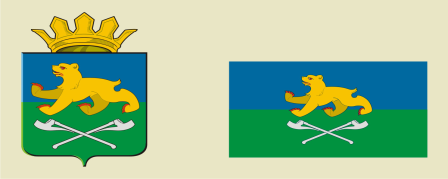 АДМИНИСТРАЦИЯ  СЛОБОДО-ТУРИНСКОГОМУНИЦИПАЛЬНОГО РАЙОНАП О С Т А Н О В Л Е Н И ЕНаименование показателяКодстрокиСредства местного бюджетаСредства местного бюджетаСредства местного бюджетаСредства местного бюджетаНаименование показателяКодстрокивсеговсегов том числе средства Субсидии из бюджета субъекта Российской Федерациив том числе средства Субсидии из бюджета субъекта Российской ФедерацииНаименование показателяКодстрокиза отчетный периоднарастающим итогом с начала годаза отчетный периоднарастающим итогом с начала года123456Остаток средств Субсидии на начало года, всего010XXXиз них:подлежит возврату в бюджет субъекта Российской Федерации011XXXОбъем Субсидии, предоставленной местному бюджету из бюджета субъекта Российской Федерации020XXXПредусмотрено в бюджете (сводной бюджетной росписью) муниципального образования расходов, в целях осуществления которых предоставлена Субсидия030XXПоступило средств Субсидии в местный бюджет из бюджета субъекта Российской Федерации040XXИзрасходовано средств местного бюджета (кассовый расход)050Восстановлено средств Субсидии в местный бюджет, всего060XXв том числеиспользованных не по целевому назначению в текущем году061XXиспользованных не по целевому назначению в предшествующие годы062XXиспользованных в предшествующие годы063XXВозвращено в бюджет субъекта Российской Федерации средств Субсидии, восстановленных в местный бюджет, всего070XXв том числеостаток средств Субсидии на начало года071XXиспользованных не по целевому назначению072XXиспользованные в предшествующие годы073XXОстаток средств Субсидии на конец отчетного периода (года), всего080XXиз нихподлежит возврату в бюджет субъекта Российской Федерации081XXКод по БКНаименование мероприятия объекта капитального строительства (объекта недвижимого имущества)КодстрокиПредусмотрено бюджетных ассигнований в местном бюджете на 20 г.Кассовые расходы местного бюджетаКассовые расходы местного бюджетаУровеньсофинансирования,%Код по БКНаименование мероприятия объекта капитального строительства (объекта недвижимого имущества)КодстрокиПредусмотрено бюджетных ассигнований в местном бюджете на 20 г.заотчетныйпериоднарастающим итогом с начала годаУровеньсофинансирования,%1234567Наименование мероприятия, объекта капитального строительства, объекта недвижимого имущества, укрупненного инвестиционного проектаКод строкиНаименование показателя результативностиЕдиница измерения по ОКЕИЕдиница измерения по ОКЕИЗначение показателя результативностиЗначение показателя результативностиПричинаотклоненияНаименование мероприятия, объекта капитального строительства, объекта недвижимого имущества, укрупненного инвестиционного проектаКод строкиНаименование показателя результативностинаименованиекодплановоефактическоеПричинаотклонения12345678